วิทยาลัยนอร์ทเทิร์น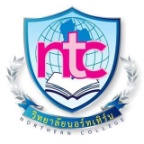 แบบฟอร์มคำร้องคาดว่าจะสำเร็จการศึกษาวันที่........เดือน......................................พ.ศ...............เรื่อง  ขอคาดว่าจะสำเร็จการศึกษาเรียน  คณบดี.............................................................ข้าพเจ้า นาย/นาง/นางสาว (ตัวบรรจง)..............................................................นามสกุล...................................................................Mr./Mrs./Orter…………………………………………………………………………………………………..Name :Last name :รหัสนักศึกษา ...................................................คณะ.....................................................สาขาวิชา.....................................................ชั้นปีที่............ภาค.........................เกิดวันที่.............เดือน...................................พ.ศ...............จังหวัดที่เกิด.......................................ที่อยู่ปัจจุบันที่ติดต่อได้สะดวก...........................................................................................................................................................E-mail Address………………………………………………………………………………………………………………….โทร..............................................................ก่อนเข้าศึกษาในระดับนี้ข้าพเจ้าสำเร็จการศึกษาจาก	จากสถานศึกษาชื่อ..........................................................................................วันที่สำเร็จการศึกษา....................................	ม.6	สาขาวิชา (ภาษาไทย).........................................................(ภาษาอังกฤษ).............................................................	ปวช.	สาขาวิชา (ภาษาไทย).........................................................(ภาษาอังกฤษ).............................................................	ปวส.	สาขาวิชา (ภาษาไทย).........................................................(ภาษาอังกฤษ).............................................................	ปริญญาตรี  สาขาวิชา (ภาษาไทย)....................................................(ภาษาอังกฤษ)............................................................ขอแสดงความนับถือลงชื่อ............................................................นักศึกษาการตรวจสอบของหน่วยงานในสถาบันผู้อนุมัติ คณบดี  	       อนุมัติ         ไม่อนุมัติ  เหตุผล.................................................ลงชื่อ....................................(....../......./......)ฝ่ายการเงิน 		ตรวจสอบความถูกต้องเรียบร้อยแล้ว   ลงชื่อ.........................................................................ผู้ตรวจ/รับฝ่ายทะเบียน-วัดผล	ตรวจสอบความถูกต้องเรียบร้อยแล้ว   ลงชื่อ.........................................................................ผู้ตรวจ/รับหมายเหตุ นักศึกษาชำระค่าธรรมเนียม 20 บาท (ใบแสดงผลการเรียน)ที่ผู้ตรวจสอบความเห็น/ผลการตรวจสอบลงชื่อ (โปรดระบุชื่อ-สกุลด้วย)วันที่(โปรดระบุ)1อาจารย์ที่ปรึกษาตรวจสอบแล้วเรียนครบตามหลักสูตรจริง2หัวหน้าสาขาตรวจสอบแล้วเรียนครบตามหลักสูตรจริงและไม่ค้างส่งอุปกรณ์ใด ๆ ทั้งสิ้น3กองทุนตรวจสอบแล้ว